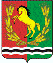 АДМИНИСТРАЦИЯМУНИЦИПАЛЬНОГО ОБРАЗОВАНИЯ РЯЗАНОВСКИЙ СЕЛЬСОВЕТ
АСЕКЕЕВСКОГО РАЙОНА ОРЕНБУРГСКОЙ ОБЛАСТИРАСПОРЯЖЕНИЕ =====================================================================23.11.2017                                       с. Рязановка                                        № 43-рОб утверждении Положенияоб инвентаризации имущества и обязательств Администрации
        Руководствуясь Федеральным законом от 06.10.2003 N 131-ФЗ "Об общих принципах организации местного самоуправления в Российской Федерации", Федеральным законом от 06.12.2011 N 402-ФЗ "О бухгалтерском учете", Методическими указаниями по инвентаризации имущества и финансовых обязательств, утвержденными Приказом Министерства финансов Российской Федерации от 13.06.1995 N 49, Положением о порядке управления и распоряжения муниципальной собственностью муниципального, постановляю:         1. Утвердить Положение об инвентаризации имущества и обязательств Администрации согласно приложению.          2.  Распоряжение вступает в силу со дня его подписания.Глава муниципального образования                                            А.В. БрусиловРазослано: в дело, прокурору района.	Приложение к распоряжению                             43-р от 23.11.2017Положениеоб инвентаризации имущества и обязательств Администрации1. Организация проведения инвентаризации1.1. Инвентаризация имущества и обязательств Администрации проводится в соответствии с требованиями ст. 11 Федерального закона N 402-ФЗ, п. п. 6, 20 Инструкции N 157н, Методических указаний по инвентаризации имущества и финансовых обязательств, утвержденных Приказом Минфина России от 13.06.1995 N 49.1.2. Целями инвентаризации являются выявление фактического наличия имущества, сопоставление с данными бухгалтерского учета и проверка полноты отражения в бухгалтерском учете обязательств.1.3. Настоящее Положение устанавливает случаи, сроки и порядок проведения инвентаризации имущества и обязательств и оформления ее результатов.1.4. Количество инвентаризаций в отчетном году, дата их проведения, перечень имущества и финансовых обязательств, проверяемых при каждой из них, устанавливаются руководителем Администрации, кроме случаев, предусмотренных в п. 1.5 настоящего Положения.1.5. Инвентаризация имущества и обязательств Администрации проводится обязательно:- при передаче имущества Администрации в аренду, выкупе, продаже;- перед составлением годовой бухгалтерской отчетности, кроме имущества, инвентаризация которого проводилась не ранее 1 октября отчетного года. Инвентаризация основных средств проводится ежегодно, а библиотечных фондов - один раз в пять лет;- при смене материально ответственных лиц (на день приемки-передачи дел);- при установлении фактов хищений или злоупотреблений, а также порчи ценностей;- в случае стихийных бедствий, пожара, аварий или других чрезвычайных ситуаций, вызванных экстремальными условиями;- при ликвидации (реорганизации) Администрации перед составлением ликвидационного (разделительного) баланса и в других случаях, предусматриваемых законодательством Российской Федерации или нормативными актами Минфина России.Ежемесячно подлежат инвентаризации наличные денежные средства, денежные документы и бланки строгой отчетности, находящиеся в кассе Администрации.1.6. Распоряжения о проведении инвентаризации (форма N ИНВ-22) подлежат регистрации в журнале учета контроля за выполнением приказов (постановлений, распоряжений) о проведении инвентаризации (далее - журнал (форма N ИНВ-23)).В распоряжении(форма N ИНВ-22) указываются:- наименование имущества и обязательств, подлежащих инвентаризации;- дата начала и окончания проведения инвентаризации;- причина проведения инвентаризации.Председатель и члены инвентаризационной комиссии в обязательном порядке ставят подписи в журнале (форма N ИНВ-23), подтверждающие их ознакомление с распоряжением.1.7. Членами комиссии могут быть работники администрации, бухгалтерии и другие специалисты, которые способны оценить состояние имущества и обязательств Администрации. Кроме того, в инвентаризационную комиссию могут быть включены представители независимых аудиторских организаций.1.8. Председатель инвентаризационной комиссии перед началом инвентаризации подготавливает план работы, проводит инструктаж с членами комиссии и организует изучение ими законодательства Российской Федерации, нормативных правовых актов по проведению инвентаризации, организации и ведению бухгалтерского учета имущества и обязательств, ознакомляет членов комиссии с материалами предыдущих инвентаризаций, ревизий и проверок.До начала проверки председатель инвентаризационной комиссии обязан завизировать последние приходные и расходные документы и сделать в них запись "До инвентаризации на "__________" (дата)". После этого работники бухгалтерии отражают в регистрах учета указанные документы, определяют остатки инвентаризируемого имущества и обязательств к началу инвентаризации.1.9. Материально ответственные лица в состав инвентаризационной комиссии не входят, присутствие указанных лиц при проверке фактического наличия имущества является обязательным.С материально ответственных лиц члены инвентаризационной комиссии обязаны взять расписки в том, что к началу инвентаризации все расходные и приходные документы сданы в бухгалтерию или переданы комиссии и все ценности, поступившие на их ответственное хранение, оприходованы, а выбывшие списаны в расход. Аналогичные расписки дают и лица, имеющие подотчетные суммы на приобретение или доверенности на получение имущества.1.10. Фактическое наличие находящегося в Администрации имущества при инвентаризации проверяют путем подсчета, взвешивания, обмера. Для этого руководитель Администрации должен предоставить членам комиссии необходимый персонал и механизмы (весы, контрольно-измерительные приборы и т.п.).1.11. Результаты инвентаризации отражаются в инвентаризационных описях (актах). Инвентаризационная комиссия обеспечивает полноту и точность данных о фактических остатках имущества, правильность и своевременность оформления материалов. Для каждого вида имущества оформляется своя форма инвентаризационной описи. Учреждение использует формы инвентаризационных описей, приведенные в Приказе Минфина России от 30.03.2015 N 52н.1.12. Инвентаризационные описи составляются не менее чем в двух экземплярах отдельно по каждому месту хранения ценностей и материально ответственным лицам. Указанные документы подписывают все члены инвентаризационной комиссии и материально ответственные лица. В конце описи материально ответственные лица дают расписку об отсутствии к членам комиссии каких-либо претензий и принятии перечисленного в описи имущества на ответственное хранение, кроме того, расписка подтверждает проверку комиссией имущества в их присутствии. Один экземпляр передается в бухгалтерию, а второй остается у материально ответственных лиц.1.13. На имущество, находящееся на ответственном хранении, арендованное, составляются отдельные описи (акты).2. Имущество и обязательства, подлежащие инвентаризации2.1. Инвентаризации подлежит все имущество Администрации независимо от его местонахождения, а также все виды обязательств, в том числе:1. Имущество и обязательства, учтенные на балансовых счетах:1) основные средства;2) нематериальные активы;3) непроизведенные активы;4) материальные запасы;5) денежные средства;6) денежные документы;7) расчеты;8) расходы будущих периодов;9) резервы предстоящих расходов.2. Имущество, учтенное на забалансовых счетах.3. Другое имущество и обязательства в соответствии с приказом об инвентаризации.Фактически находящееся в Администрации имущество, не учтенное по каким-либо причинам, подлежит принятию к бухгалтерскому учету.3. Оформление результатов инвентаризациии регулирование выявленных расхождений3.1. На основании инвентаризационных описей (сличительных ведомостей), по которым выявлено несоответствие фактического наличия финансовых и нефинансовых активов, иного имущества и обязательств данным бухгалтерского учета, бухгалтерия оформляет Ведомости расхождений по результатам инвентаризации (ф. 0504092). В них фиксируются установленные расхождения с данными бухгалтерского учета - недостачи и излишки по каждому объекту учета в количественном и стоимостном выражении. На ценности, числящиеся в бухгалтерском учете на забалансовых счетах, составляется отдельная ведомость.3.2. Оформленные ведомости подписываются главным бухгалтером и исполнителем и передаются председателю инвентаризационной комиссии.3.3. По всем недостачам и излишкам, пересортице инвентаризационная комиссия получает письменные объяснения материально ответственных лиц, что должно быть отражено в инвентаризационных описях (актах). На основании представленных объяснений и материалов проверок инвентаризационная комиссия определяет причины и характер выявленных отклонений от данных бухгалтерского учета.3.4. По результатам инвентаризации председатель инвентаризационной комиссии подготавливает руководителю Администрации предложения:- по отнесению недостач имущества, а также имущества, пришедшего в негодность, за счет виновных лиц либо их списанию;- по оприходованию излишков;- по урегулированию расхождений фактического наличия материальных ценностей с данными бухгалтерского учета при пересортице путем проведения взаимного зачета излишков и недостач, возникших в ее результате;- по оптимизации приема, хранения и отпуска материальных ценностей;- иные предложения.3.5. На основании инвентаризационных описей (сличительных ведомостей), при необходимости - Ведомости расхождений по результатам инвентаризации (ф. 0504092), комиссия составляет Акт о результатах инвентаризации (ф. 0504835). Этот акт представляется на рассмотрение и утверждение руководителю Администрации с приложением ведомости расхождений по результатам инвентаризации.3.6. По результатам инвентаризации руководитель Администрации издает распоряжение.3.7. Результаты проведения инвентаризации отражаются в бухгалтерском учете и отчетности того отчетного периода, к которому относится дата, по состоянию на которую проводилась инвентаризация.3.8. В подтверждение правильности результатов инвентаризации проводятся контрольные проверки. Указанные проверки оформляются отдельным приказом по Администрации. Результаты контрольных проверок оформляются Актом о контрольной проверке правильности проведения инвентаризации ценностей (форма N ИНВ-24) и регистрируются в Журнале учета контрольных проверок правильности проведения инвентаризации (форма N ИНВ-25).